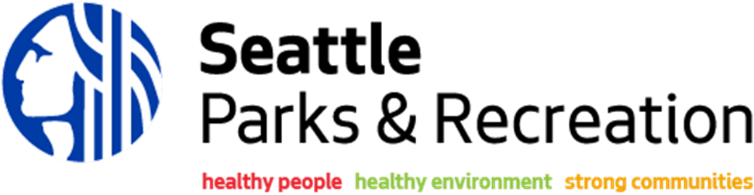 League and Tournament House RulesCurtains shall be opened between match courts for all league and tournament play.Warmup and overflow courts must be booked with the front desk and are subject to availability. Pricing for warmup courts are set at the current doubles rate.  Overflow courts are priced at current singles rate.No partial payment for match courts will be accepted.  All funds must be presented to the front desk before the match begins.Spectating is allowed only on court 6 or court 10 (if applicable).Spectators may only enter or leave the court between games.Spectators need to be respectful and courteous to all players on the courts:No unsportsmanlike cheeringNo coachingNo line calling, no score calling, no refereeing Keep voice volume low Our expectation is that the teams should manage any issues themselves.  AYTC staff are here to assist in instances where there is a public safety issue, or if someone must be escorted off the premises.